Publicado en  el 28/04/2015 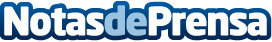 MAPFRE WARRANTY anuncia un acuerdo con Peugeot Scooters en Italia para protección de neumáticos durante el Automotive Dealer Day en VeronaDatos de contacto:Nota de prensa publicada en: https://www.notasdeprensa.es/mapfre-warranty-anuncia-un-acuerdo-con-peugeot Categorias: Automovilismo Seguros Industria Automotriz http://www.notasdeprensa.es